Sang Motivator itu telah Berpulang, Selamat Jalan Roy!Selasa, 1 November 2011 Fakultas Psikologi dan Ilmu Sosial Budaya Universitas Islam Indonesia kehilangan salah seorang mahasiswa Program Magister Psikologi Profesi angkatan 2010 bernama Roy Juliardhana, S.Psi. Almarhum meninggal di Rumah Sakit JIH setelah sebelumnya mengalami kecelakaan tunggal di ruas Jalan Magelang . Di  kalangan dosen, karyawan dan teman-temannya, almarhum dikenal sebagai sosok yang baik, cerdas, santun dan senantiasa memberi motivasi kepada teman-temannya yang sedang menghadapi masalah. “Roy itu orangnya baik mas. Dia juga sebagai motivator terbesar bagi temen-temennya. Contohnya saat kita sedang menghadapi suatu permasalahan, maka biasanya dia menghibur dan memotivasi kita untuk tetap tenang dalam menghadapi masalah”, ungkap Dwi Wahyuni Lestari, mahasiswa Prodi Psikologi yang merupakan teman seangkatan Roy.Dalam situs jejaring Facebook-pun banyak sekali komentar dari dosen maupun mahasiswa akan akhlak almarhum. Bahkan, ada group terbuka yang dikasih label “We Love U Roy”. Berbagai komentar positif, doa, kenangan maupun kesan ada dalam group ini. Berikut salah satu kesan mendalam dari salah seorang dosen FPSB UII, Hj. Ratna Syifa’a Rachmahana, S.Psi., M.Si., Psikolog yang dituliskan dalam dinding group tersebut. “Saya ingat, Roy adalah salah satu mahasiswa (cowok) Psikologi di angkatannya yg sangat menonjol, baik semangat belajarnya maupun relasinya dengan teman. Kuliah tidak pernah absen, selalu duduk di depan dengan serius, sopan dalam berkomunikasi dengan dosen, baik hati dengan teman dan masih banyak cerita keshalehan yg saya dengar tentang Roy. Indeks Prestasi Roy di Magister Psikologi Profesi saat ini tertinggi untuk mahasiswa seangkatannya.. Takterasa air mata saya mengalir saat mengaji dan berdoa (di RS. JIH), lirih saya berkata di telinganya.." Malaikat mendampingimu Roy, ayo bangun nak..."Keterangan yang diperoleh, putra pasangan Bapak Siswadi dan Ibu N Sri Surtini tersebut  mengalami kecelakaan dalam perjalanan dari Semarang (tempat melaksanakan Kerja Praktek Profesi)  menuju Yogyakarta untuk mengikuti kuliah pakar pada hari Sabtu, 29 Oktober 2011 pagi. Kecelakaan berawal dari pecah ban motor yang mengakibatkan motor tidak bisa dikendalikan. Sesaat setelah kejadian, almarhum sempat mendapatkan perawatan di salah satu Rumah Sakit di Magelang, sebelum akhirnya dirujuk ke Rumah Sakit JIH Yogyakarta. Selama lebih kurang 3 hari menjalani perawatan, almarhum akhirnya menghembuskan nafas terakhirnya pada hari Selasa, 1 November 2011 sekitar Pkl. 07.20 WIB. Pada hari itu juga (Selasa, 1 November 2011), Dekan Fakultas Psikologi dan Ilmu Sosial Budaya UII turut menghantarkan jenazah ke Purwokerto untuk dimakamkan. Sedangkan pimpinan Magister Psikologi Profesi, Dosen, Karyawan serta rekan-rekan yang berada di Kampus Terpadu UII menggelar doa bersama (tahlil) pada sore harinya. Selamat jalan Roy… Selamat jalan sang motivator…  Kita doakan agar Allah SWT memberikan tempat yang terbaik untuk almarhum. Amiin… yaa Rabbal ‘alamiin.... Widodo HP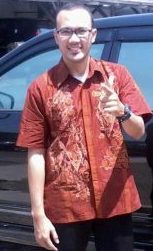 Foto Alrmahum Roy Juliardhana, S.Psi.